Dr. Abdullah bin Ahmed Al Dahesh participated in a research paper at the International Conference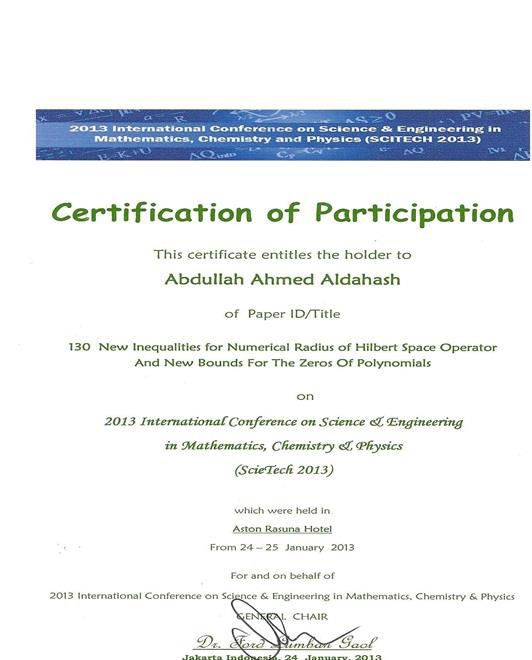 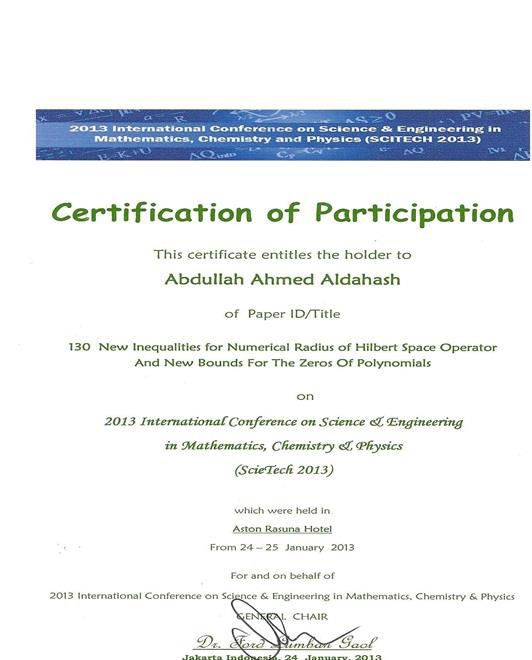 